Publicado en Madrid el 03/04/2020 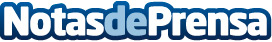 La Mobile Marketing Association (MMA) anuncia los Premios Smarties 2020 (INSCRIPCIÓN ABIERTA) Agencias y marcas podrán presentar a partir de este mes sus mejores casos en los principales premios a nivel mundial dedicado exclusivamente a estrategias donde la tecnología móvil es protagonistaDatos de contacto:Mobile Marketing Association+34 91 302 28 60Nota de prensa publicada en: https://www.notasdeprensa.es/la-mobile-marketing-association-mma-anuncia_2 Categorias: Nacional Comunicación Marketing Emprendedores Logística E-Commerce Premios http://www.notasdeprensa.es